UMW/AZ/PN–59/20  		                                                                      Wrocław, 03.06.2020 r.Odpowiedzi (2) na pytania WykonawcówNAZWA POSTĘPOWANIA  Dostawa sprzętu laboratoryjnego na potrzeby jednostek Uniwersytetu Medycznego we Wrocławiu.Zamawiający niniejszym odpowiada na pytania dotyczące Specyfikacji Istotnych Warunków Zamówienia (dalej Siwz), zadane przez Wykonawcę. Pytania i odpowiedzi do umowy:(§ 7) Czy Zamawiający dopuści zmianę określenia "opóźnienie" na "zwłoka"?Ad 1. Zamawiający pozostawia zapisy umowy Załącznika nr 5 do SIWZ bez zmian.(§ 7 ust. 1, ust. 3, ust. 4) Czy Zamawiający wyrazi zgodę na naliczania kar od wartości NETTO dostawy? Ad 2. Zamawiający pozostawia zapisy umowy Załącznika nr 5 do SIWZ bez zmian.(§ 7 ust. 2) Czy Zamawiający wyrazi zgodę na zmniejszenie procenta naliczanej kary do max. 5% wartości NETTO niezrealizowanej umowy.Ad 3. Zamawiający pozostawia zapisy umowy Załącznika nr 5 do SIWZ bez zmian.W przypadku braku zgody na powyższe prosimy o okazanie kalkulacji przyszłej, hipotetycznej szkody, jaką ma ponieść zamawiający w związku z niewykonaniem lub nienależytym wykonaniem umowy - zgodnie z przepisami.Ad 4. Zamawiający zastrzegł kary umowne co do wysokości oraz okoliczności powodujących ich naliczenie („opóźnienie w realizacji umowy”) zgodnie z art. 483 k.c. Określona przez Zamawiającego konkretna wysokość kary umownej za każdy dzień opóźnienia umożliwia wykonawcy kalkulację łącznej wysokości kary umownej za dany okres nienależytego wykonania umowy.Czy Zamawiający wyrazi zgodę na dodanie w projekcie umowy zapisu, że zmiany umowy mogą nastąpić również w przypadku, gdy dotyczą poprawienia błędów i oczywistych omyłek słownych, literowych, liczbowych, numeracji jednostek redakcyjnych lub uzupełnień treści nie powodujących zmiany celu i istoty umowy?Ad 5. Zamawiający pozostawia zapisy umowy Załącznika nr 5 do SIWZ bez zmian.Czy Zamawiający dopuści, po każdorazowej konsultacji z Zamawiającym w razie problemów 
z dostawą związaną z obecną sytuacją tj., opóźnienia w dostawach wynikające z sił wyższych – tj. zagrożenie koronawirusem - możliwość zaoferowania zamiennika produktu w trakcie realizacji umowy, o innej nazwie, kodzie i/lub sposobie opakowania produktu oraz zbliżonych parametrach jakościowych w stosunku do produktu zaoferowanego w danej pozycji oferty 
w sytuacji, gdy z przyczyn niezależnych od Wykonawcy, jest on niedostępny u producenta, termin dostaw jest wydłużony, trwają wydłużone kontrole w zakresie dostarczanych produktów od Producentów/ Dostawców? 	Uzasadnienie: Wprowadzenie niniejszego zapisu pozwoli zarówno na zabezpieczenie ciągłości procesu diagnostycznego i uchroni, zarówno Zamawiającego oraz Wykonawcę przed nieoczekiwanymi oraz niezależnymi od nich skutkami wypadków losowych, do których mogą należeć: obecna sytuacja związana z koronawirusem, czasowa awaria linii produkcyjnej 
u producenta, czasowe wycofanie produktu przez producenta brak dostępności surowców, niekorzystne zmiany makroekonomiczne czy wpływ klęsk żywiołowych.Ad 6. W sytuacji, gdy okoliczności związane z wystąpieniem COVID-19 mają wpływ na należyte wykonanie umowy w sprawie zamówienia publicznego, Zamawiający skorzysta z regulacji przewidzianych na ten wypadek w ustawie z dnia 2 marca 2020 r. o szczególnych rozwiązaniach związanych z zapobieganiem, przeciwdziałaniem i zwalczaniem covid-19, innych chorób zakaźnych oraz wywołanych nimi sytuacji kryzysowych (Dz. U. z 2020 r., poz. 374 z późniejszymi zmianami), w szczególności zawartej w art. 15 tej ustawy.Proszę o rozwinięcie i doprecyzowanie jakich czynności serwisowych Zamawiający oczekuje pod zapisem „bezpłatny serwis" w paragrafie 6 pkt 3 projektu umowy? Czy Zamawiający ma na myśli przeglądy techniczne wymagane przez Producenta? Jeśli tak – wnoszę o zmianę zapisu projektu umowy na „przeglądy techniczne zgodne z wymaganiami producenta" lub wykreślenie tego zapisu.Ad 7. "Bezpłatny serwis" w § 6 pkt 3 projektu Umowy - czyli inaczej bezpłatna naprawa urządzenia w czasie trwania gwarancji - jeśli urządzenie się zepsuje, to zostanie naprawione nieodpłatnie. Zamawiający jednocześnie wprowadza w paragrafie w § 6 projektu Umowy ust. 11, który otrzymuje następujące brzmienie: „W przypadku, kiedy producent urządzenia wymaga przeglądu technicznego w okresie trwania gwarancji, to Wykonawca zobowiązuje się go zapewnić w ramach bezpłatnego serwisu”Pytania i odpowiedzi do części 3 postępowania pn.: Naczynie kriogeniczne z wózkiem i monitorem poziomu azotu na potrzeby Katedry i Zakładu Immunologii KlinicznejZwracam się z uprzejmą prośbą o dopuszczenie naczynia kriogenicznego o pojemności 165 litrów spełniające pozostałe wymagane parametry.Ad 1. Zamawiający dopuszcza naczynie kriogeniczne o pojemności 165 litrów.Proszę także o sprecyzowanie czy Zamawiający wymaga dostawy razem z naczyniem kompletu pudełeczek na kriofiolki.Ad 2. Zamawiający nie wymaga dostawy pudełek oraz kriofiolek.Pytania i odpowiedzi do części 4 postępowania pn.:Zamrażarka niskotemperaturowa - 86 st. C na potrzeby Pracowni Przesiewowych Testów Aktywności Biologicznej i Gromadzenia Materiału BiologicznegoCzy Zamawiający uzna za równoważne zaoferowanie zamrażarki z układem dwóch kompresorów działających niezależnie w systemie tzw. dual cooling? Jest to nowocześniejsze rozwiązanie niż układ kaskadowy i pozwala na podtrzymanie pracy zamrażarki w -80C w przypadku awarii jednego kompresora. Jeżeli nie, proszę o argumentację.Ad 1. Tak. Zamawiający dopuści do postępowania zamrażarkę z układem dwóch kompresorów 
w systemie dual-cooling, które to pozwala na podtrzymanie pracy zamrażarki z zadaną temperaturą - 80 st. C nawet w przypadku awarii jednego kompresora.Czy Zamawiający dopuszcza zaoferowanie zamrażarki z zewnętrznym systemem kompensacji wahań napięcia? Umieszczenie takiego systemu wewnątrz lub na zewnątrz urządzenia nie ma wpływu na efektywność jego pracy i nie jest istotnym parametrem jakościowym.Ad 2. Tak. Zamawiający dopuści do postępowania zamrażarkę z zewnętrznym systemem kompensacji wahań napięcia o ile nie wpływa to na efektywność jego pracy oraz nie powoduje zwiększenia wymiarów zewnętrznych urządzenia ponad wymagane w postępowaniu.Czy Zamawiający wymagając deklaracji CE oraz certyfikatu ISO 9001 a także biorąc pod uwagę, iż jest placówką o charakterze medycznym wymaga by zamrażarka posiadała certyfikat potwierdzający sklasyfikowanie jej jako wyrobu medycznego klasy II co gwarantuje wyższe standardy jakościowe oraz spójność w zakresie nadzoru jakim jest objęta? Jeżeli nie, proszę 
o argumentację.Ad 3. Nie. Zamawiający nie jest jednostką świadczącą usługi medyczne i nie wymaga, aby zamrażarka posiadała certyfikat potwierdzający sklasyfikowanie jej jako wyrobu medycznego klasy II. Zamawiający jednak dopuszcza do postępowania urządzenia posiadające tego rodzaju certyfikat.Czy Zamawiający uzna za równoważny dla zapisu punktu nr 15 tj. „...Wyświetlacz powinien pokazywać w postaci graficznego schematu temperaturę wymiennika ciepła, pierwszego i drugiego stopnia układu kaskadowego, na wlocie powietrza do kondensatora, na wejściu i wyjściu parownika w celu łatwiejszej identyfikacji ewentualnej awarii „zaoferowanie zamrażarki z możliwością kontroli kluczowych parametrów układu chłodniczego w innej formie np. tabelarnej lub listy parametrów? Takie rozwiązanie pozwoli na wzięcie udziału w postępowaniu większej ilości Wykonawców proponujących rozwiązania równoważne co jest korzystne dla Zamawiającego. Jeżeli nie, proszę o argumentację.Ad 4. Tak. Zamawiający dopuści do postępowania zamrażarkę z możliwością kontroli kluczowych parametrów układu chłodniczego w formie tabelarycznej lub listy parametrów zamiast graficznego schematu, o ile możliwym będzie odczytanie wszystkich specyfikowanych parametrów (tj. temperaturę wymiennika ciepła, pierwszego i drugiego stopnia układu kaskadowego, na wlocie powietrza do kondensatora, na wejściu i wyjściu parownika).Czy Zamawiający uzna za równoważne zaoferowanie zamrażarki z systemem backup opartym 
o sondy temperaturowe zamrażarki. Takie rozwiązanie pozwala na bezpośrednią kontrolę backupu z poziomu sterowania zamrażarki oraz nie wymaga wprowadzania sond temperaturowych portem dostępu. Jeżeli nie proszę o argumentację.Ad 5. Tak. Zamawiający dopuści do postępowania zamrażarkę z systemem backup opartym o sondy temperaturowe zamrażarki.Czy Zamawiający wyraża zgodę na zaoferowanie urządzenia z kompresorami umieszczonymi nad komorą mroźniczą. Taki układ nie wymaga stosowania filtrów (układ bezfiltrowy)Ad 6. Nie. Zamawiający nie wyraża zgody na zaoferowanie urządzenia z kompresorami umieszczonymi nad komorą mroźniczą, ze względu na fakt, iż rozwiązanie takie niekorzystnie wpływa na ergonomię pracy z urządzeniem.Pytania i odpowiedzi do części 6 postępowania pn.:Mini inkubator z termostatem i funkcją wytrząsania oraz z wyposażeniem dodatkowym na potrzeby Katedry i Zakładu Farmakognozji i Leku RoślinnegoCzy Zamawiający dopuści mini inkubator z wytrząsaniem z platformą o wymiarach 25 x 31 cm?Ad 1. Tak, platforma 23,5 x 29cm (+/- 10%)Czy Zamawiający dopuści mini inkubator z wytrząsaniem o orbicie 22mm?Ad 2. Tak, ruch kołowy o orbicie 15mm-22mm3.	Czy Zamawiający dopuści mini inkubator z wytrząsaniem o wadze 13 kg spełniający pozostałe parametry z SIWZ?Ad 3. Nie, ponieważ urządzenie będzie przenoszone, dlatego Zamawiający wymaga urządzenia 
z mniejszą wagą.Pytania i odpowiedzi do części 8 postępowania.:Inkubator z atmosferą CO2/O2 na potrzeby Samodzielnej Pracowni Biofizyki Układu NerwowegoCzy Zamawiający wyraża zgodę na zaoferowanie urządzenia bez filtrów HEPA a z lampą UV? Daje to dużo większą efektywność i obniża koszty eksploatacji.Ad 1. Zamawiający wyraża zgodę na zastosowanie lampy UV w celu dekontaminacji powietrza w inkubatorze.Pytania i odpowiedzi do części 11 postępowania.:Trans Blot Turbo na potrzeby Katedry i Zakładu Biochemii LekarskiejCzy Zamawiający dopuści do przetargu aparat spełniający warunki pod względem zastosowania i generowania wyniku, ale różniący się w budowie w punktach:Ad.2 wyposażony w 1 kasetę XL, wymienną na inną dostępną oddzielnie na dwa mini żeleAd.6 posiada jedną dużą kasetę mieszczącą 4 mini żele lub 2 midiAd.7 posiada wymiary 16.4 × 28.0 × 16.5 cm nie mieszczące się w 2% różnicy mimo to węższy
i niższy niż wymaganyAd.8 posiada wymiary 25.7 × 27.8 × 3.5 cm nie mieszczące się w 2% różnicy, ale mieści tyle samo żeli co wyspecyfikowane przez zamawiającego dwie kasety.Ad 1. Odpowiedzi:Ad. 2 – Zamawiający pozostaje przy pierwotnych zapisach - aparat musi być wyposażony w dwie niezależne kasety.Ad. 6 – Istotna jest możliwość prowadzenia transferu w 2 osobnych kasetach równocześnie. Ad. 7 – Zamawiający wyraża zgodę na różnicę w wymiarach.Ad. 8 – Zamawiający wyraża zgodę na różnicę w wymiarach.Zamawiający informuje, że zmienia termin składania i otwarcia ofert.Nowy termin składania ofert – 10.06.2020 r. do godz. 10:00.Nowy termin otwarcia ofert – 10.06.2020 r. o godz. 11:00.W związku ze zmianą terminu składania ofert oraz odpowiedziami na pytania Wykonawców, Zamawiający zmienia treść SIWZ. Zmiany zaznaczone są kolorem fioletowym. Zamawiający wymaga przygotowania oferty w oparciu o skorygowaną treść SIWZ i udzielone odpowiedzi na pytania Wykonawców.Z upoważnienia Rektora p.o. Zastępcy Kanclerza ds. Zarządzania Administracją UMWmgr Patryk Hebrowski 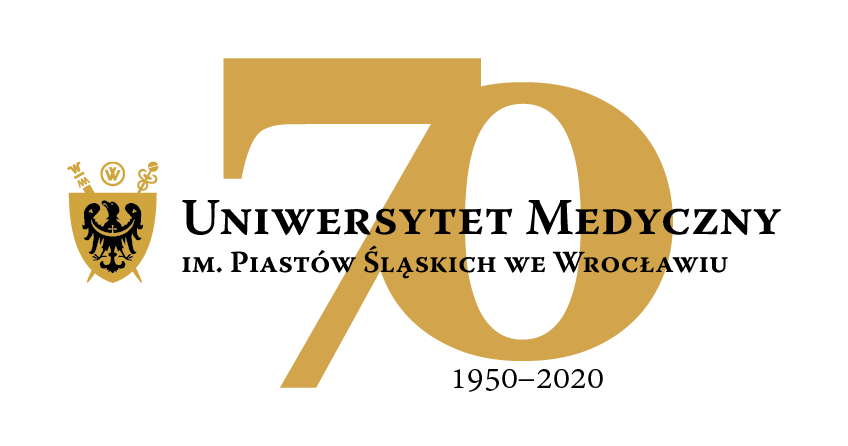 50-367 Wrocław, Wybrzeże L. Pasteura 1Dział Zamówień Publicznych UMWUl. Marcinkowskiego 2-6, 50-345 Wrocławfax 71 / 784-00-45e-mail: edyta.szyjkowska@umed.wroc.pl 50-367 Wrocław, Wybrzeże L. Pasteura 1Dział Zamówień Publicznych UMWUl. Marcinkowskiego 2-6, 50-345 Wrocławfax 71 / 784-00-45e-mail: edyta.szyjkowska@umed.wroc.pl 